高原地基督教生命堂主日聯合崇拜Christian Evangelical Mission Churchin Highland Park二零一七年八月六日下午一時半Aug. 06, 2017- 1:30 PM報 告 事 項司會Chairman:黃  明  弟兄Mr. Ming Huang講員Speaker:黃 宋 來牧師Rev. Andrew Wong翻譯Translator:謝 徐 穎姊妹Mrs. Ying Shieh司琴Pianist:王馮瑛瑛姊妹Mrs. Ying-Y Wang司獻Usher:王  強  弟兄Mr. Charlie Wang司獻Usher:林 富 明弟兄Mr. Ming Lim清潔Clean Up:王 正 茂弟兄Mr. James Wang清潔Clean Up:王盧碧玲姊妹Mrs. Nancy Wang遞聖餐Communion:凌 偉 歡弟兄Mr. Michael Ling遞聖餐Communion:王 正 茂弟兄Mr. James Wang1序樂Prelude司琴Pianist2宣召Call to Worship詩篇Psalm95:6-7.司會Chairman3頌讚詩Hymn of Praise#14眾立Cong. Stand4祈　禱Prayer司會Chairman5讀經Scripture Reading詩篇Psalm119:9-16. 司會Chairman6唱　詩Hymn#332眾立Cong. Stand7報　告Announcement 司會Chairman8獻　唱A10nthem#328成人詩班Adult Choir9證　道Sermon 約翰福音(John)12 : 1-8黃宋來牧師Rev. Wong10回應詩Response#174眾立Cong. Stand11聖  餐Communion黃宋來牧師Rev. Wong12奉　獻Offering司獻Usher13祈　禱Prayer眾立Cong. Stand14三一頌Doxology眾立Cong. Stand15祝　福Benediction黃宋來牧師Rev. Wong16阿們頌Threefold Amen眾立Cong. Stand17殿　樂Postlude司琴Pianist1今日為聖餐主日,已信主者請預備心領受主的杯和餅,同思主愛.今日為聖餐主日,已信主者請預備心領受主的杯和餅,同思主愛.2今日崇拜後有茶點,歡迎大家留步同享美好團契.今日崇拜後有茶點,歡迎大家留步同享美好團契.3明晚八時於練文通伉儷府上舉行查經聚會,歡迎弟兄姊妹邀約親友踴躍參加.明晚八時於練文通伉儷府上舉行查經聚會,歡迎弟兄姊妹邀約親友踴躍參加.4本週三晚八時於楊昭陸醫師伉儷府上舉行查經禱告會,歡迎弟兄姊妹踴躍參加.本週三晚八時於楊昭陸醫師伉儷府上舉行查經禱告會,歡迎弟兄姊妹踴躍參加.5本週五晚七時半於丁自強伉儷府上舉行青年團契,歡迎青少年踴躍參加.本週五晚七時半於丁自強伉儷府上舉行青年團契,歡迎青少年踴躍參加.6下週六(08/19/2017)晚七時半於王培仁弟兄伉儷府上舉行錫安團契,  歡迎弟兄姊妹邀約親友踴躍參加.下週六(08/19/2017)晚七時半於王培仁弟兄伉儷府上舉行錫安團契,  歡迎弟兄姊妹邀約親友踴躍參加.7上主日中英文聯合崇拜奉獻: $ 1864.08.上主日中英文聯合崇拜奉獻: $ 1864.08.AnnouncementsAnnouncementsAnnouncements11We have Holy Communion today. May all believers prepare your hearts to remember God’s love.We have Holy Communion today. May all believers prepare your hearts to remember God’s love.We have Holy Communion today. May all believers prepare your hearts to remember God’s love.22Today after the Sunday worship, we will have refreshments in the Blue room.  Please stay to have fellowship with one another.Today after the Sunday worship, we will have refreshments in the Blue room.  Please stay to have fellowship with one another.Today after the Sunday worship, we will have refreshments in the Blue room.  Please stay to have fellowship with one another.33Tomorrow night at 8:00PM, we have Bible Study at Mr. Mrs. Daniel Chin’s house.  Tomorrow night at 8:00PM, we have Bible Study at Mr. Mrs. Daniel Chin’s house.  Tomorrow night at 8:00PM, we have Bible Study at Mr. Mrs. Daniel Chin’s house.  44On Wednesday night at 8 PM, there will have a bible study and prayer meeting at Dr.. & Mrs. Micky Yu’s house.On Wednesday night at 8 PM, there will have a bible study and prayer meeting at Dr.. & Mrs. Micky Yu’s house.On Wednesday night at 8 PM, there will have a bible study and prayer meeting at Dr.. & Mrs. Micky Yu’s house.55On Friday at 7:30PM there will be a youth fellowship at Mr. & Mrs. Jimmy Tan’s house.On Friday at 7:30PM there will be a youth fellowship at Mr. & Mrs. Jimmy Tan’s house.On Friday at 7:30PM there will be a youth fellowship at Mr. & Mrs. Jimmy Tan’s house.66On 08/19/2017(Saturday) at 7:30PM, we will have Zion Fellowship at Mr. and Mrs. Pei Ren Wang’s house. Please bring a dish to the potluck dinner.  On 08/19/2017(Saturday) at 7:30PM, we will have Zion Fellowship at Mr. and Mrs. Pei Ren Wang’s house. Please bring a dish to the potluck dinner.  On 08/19/2017(Saturday) at 7:30PM, we will have Zion Fellowship at Mr. and Mrs. Pei Ren Wang’s house. Please bring a dish to the potluck dinner.  77Last week’s offering: $ 1864.08.Last week’s offering: $ 1864.08.Last week’s offering: $ 1864.08.本週金句This week’s Bible Verse本週金句This week’s Bible Verse本週金句This week’s Bible Verse本週金句This week’s Bible Verse本週金句This week’s Bible Verse求祢使我清晨得聽祢慈愛之言, 因我倚靠祢; 求祢使我知道當行的路,因我的心仰望祢..                                                   詩篇 143 : 8.求祢使我清晨得聽祢慈愛之言, 因我倚靠祢; 求祢使我知道當行的路,因我的心仰望祢..                                                   詩篇 143 : 8.求祢使我清晨得聽祢慈愛之言, 因我倚靠祢; 求祢使我知道當行的路,因我的心仰望祢..                                                   詩篇 143 : 8.求祢使我清晨得聽祢慈愛之言, 因我倚靠祢; 求祢使我知道當行的路,因我的心仰望祢..                                                   詩篇 143 : 8.求祢使我清晨得聽祢慈愛之言, 因我倚靠祢; 求祢使我知道當行的路,因我的心仰望祢..                                                   詩篇 143 : 8.Let the morning bring me word of your unfailing love, for I have put my trust in YOU. Show me the way I should go, for to YOU I lift up my soul.                        Psalm 143 : 8.Let the morning bring me word of your unfailing love, for I have put my trust in YOU. Show me the way I should go, for to YOU I lift up my soul.                        Psalm 143 : 8.Let the morning bring me word of your unfailing love, for I have put my trust in YOU. Show me the way I should go, for to YOU I lift up my soul.                        Psalm 143 : 8.Let the morning bring me word of your unfailing love, for I have put my trust in YOU. Show me the way I should go, for to YOU I lift up my soul.                        Psalm 143 : 8.Let the morning bring me word of your unfailing love, for I have put my trust in YOU. Show me the way I should go, for to YOU I lift up my soul.                        Psalm 143 : 8.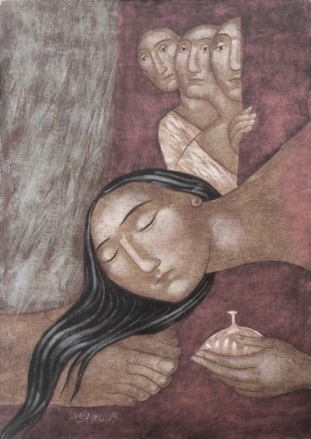 約翰福音(John) 12 : 1-8約翰福音(John) 12 : 1-8約翰福音(John) 12 : 1-8約翰福音(John) 12 : 1-8約翰福音(John) 12 : 1-8約翰福音(John) 12 : 1-8約翰福音(John) 12 : 1-812:112:112:112:1逾越節前六日，耶穌來到伯大尼，就是他叫拉撒路從死裡復活之處。逾越節前六日，耶穌來到伯大尼，就是他叫拉撒路從死裡復活之處。逾越節前六日，耶穌來到伯大尼，就是他叫拉撒路從死裡復活之處。12:112:112:112:1Six days before the Passover,Jesus arrived at Bethany, where Lazarus lived, whomJesus had raised from the dead.Six days before the Passover,Jesus arrived at Bethany, where Lazarus lived, whomJesus had raised from the dead.Six days before the Passover,Jesus arrived at Bethany, where Lazarus lived, whomJesus had raised from the dead.12:212:212:212:2有人在那裡給耶穌預備筵席；馬大伺候，拉撒路也在那同耶穌坐席的人中。有人在那裡給耶穌預備筵席；馬大伺候，拉撒路也在那同耶穌坐席的人中。有人在那裡給耶穌預備筵席；馬大伺候，拉撒路也在那同耶穌坐席的人中。12:212:212:212:2Here a dinner was given inJesus' honor. Martha served,while Lazarus was amongthose reclining at the tablewith him.Here a dinner was given inJesus' honor. Martha served,while Lazarus was amongthose reclining at the tablewith him.Here a dinner was given inJesus' honor. Martha served,while Lazarus was amongthose reclining at the tablewith him.12:312:312:312:3馬利亞就拿著一斤極貴的真哪噠香膏，抹耶穌的腳，又用自己頭發去擦；屋裡就滿了膏的香氣。馬利亞就拿著一斤極貴的真哪噠香膏，抹耶穌的腳，又用自己頭發去擦；屋裡就滿了膏的香氣。馬利亞就拿著一斤極貴的真哪噠香膏，抹耶穌的腳，又用自己頭發去擦；屋裡就滿了膏的香氣。12:312:312:312:3Then Mary took about a pint of pure nard, an expensiveperfume; she poured it onJesus' feet and wiped his feetwith her hair. And the housewas filled with the fragrance of the perfume.Then Mary took about a pint of pure nard, an expensiveperfume; she poured it onJesus' feet and wiped his feetwith her hair. And the housewas filled with the fragrance of the perfume.Then Mary took about a pint of pure nard, an expensiveperfume; she poured it onJesus' feet and wiped his feetwith her hair. And the housewas filled with the fragrance of the perfume.12:412:412:412:4有一個門徒，就是那將要賣耶穌的加略人猶大，有一個門徒，就是那將要賣耶穌的加略人猶大，有一個門徒，就是那將要賣耶穌的加略人猶大，12:412:412:412:4But one of his disciples, JudasIscariot, who was later tobetray him, objected,But one of his disciples, JudasIscariot, who was later tobetray him, objected,But one of his disciples, JudasIscariot, who was later tobetray him, objected,12:512:512:512:5說：“這香膏為什麼不賣三十兩銀子周濟窮人呢？”說：“這香膏為什麼不賣三十兩銀子周濟窮人呢？”說：“這香膏為什麼不賣三十兩銀子周濟窮人呢？”12:512:512:512:5"Why wasn't this perfume sold and the money given to the poor? It was worth a year'swages. ""Why wasn't this perfume sold and the money given to the poor? It was worth a year'swages. ""Why wasn't this perfume sold and the money given to the poor? It was worth a year'swages. "12:612:612:612:6他說這話，並不是掛念窮人，乃因他是個賊，又帶著錢囊，常取其中所存的。他說這話，並不是掛念窮人，乃因他是個賊，又帶著錢囊，常取其中所存的。他說這話，並不是掛念窮人，乃因他是個賊，又帶著錢囊，常取其中所存的。12:612:612:612:6He did not say this because hecared about the poor butbecause he was a thief; askeeper of the money bag, heused to help himself to whatwas put into it.He did not say this because hecared about the poor butbecause he was a thief; askeeper of the money bag, heused to help himself to whatwas put into it.He did not say this because hecared about the poor butbecause he was a thief; askeeper of the money bag, heused to help himself to whatwas put into it.12:712:712:712:7耶穌說：“由她吧，她是為我安葬之日存留的。耶穌說：“由她吧，她是為我安葬之日存留的。耶穌說：“由她吧，她是為我安葬之日存留的。12:712:712:712:7"Leave her alone," Jesusreplied. "It was intended thatshe should save this perfumefor the day of my burial."Leave her alone," Jesusreplied. "It was intended thatshe should save this perfumefor the day of my burial."Leave her alone," Jesusreplied. "It was intended thatshe should save this perfumefor the day of my burial.12:812:812:812:8因為常有窮人和你們同在，只是你們不常有我。”因為常有窮人和你們同在，只是你們不常有我。”因為常有窮人和你們同在，只是你們不常有我。”12:812:812:812:8You will always have the pooramong you, but you will notalways have me."You will always have the pooramong you, but you will notalways have me."You will always have the pooramong you, but you will notalways have me."